Antrag auf Beurlaubung vom Unterrichtnach § 20 (3) BaySchuOHiermit stelle(n) ich / wie den Antrag unsere(n) / meine(n) Tochter / Sohn _____________________________________, Klasse ________ in der Zeit vom ________________________ bis _____________________vom Besuch des Unterrichts zu beurlauben.Grund:_____________________________________________________________Mir / uns ist bewusst, - dass die Folgen der Unterrichtsversäumnisse nicht der Schule angelastet werden dürfen.- dass das Aufarbeiten des versäumten Unterrichtsstoffes eigenverantwortlich geschehen muss.______________________				_________________________Ort und Datum						Unterschrift des / der ErziehungsberechtigtenEntscheidung der Schulleitung:	  Dem Antrag auf Befreiung vom Unterricht kann entsprochen werden.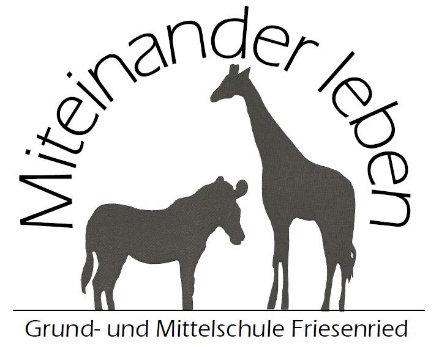 	  Dem Antrag auf Befreiung kann nicht stattgegeben werden.			         	_____________________________________________			Grundschule Friesenried	______________________							_________________________Ort und Datum									Schulleitung / StempelHinweis: Falls Sie sich während der oben festgelegten Zeit der Befreiung vom Schulunterricht in ein anderes Land begeben, sollten Sie dieses Formular bei Ihren Reiseunterlagen mit sich führen.